ПРОКУРАТУРА НА РЕПУБЛИКА БЪЛГАРИЯ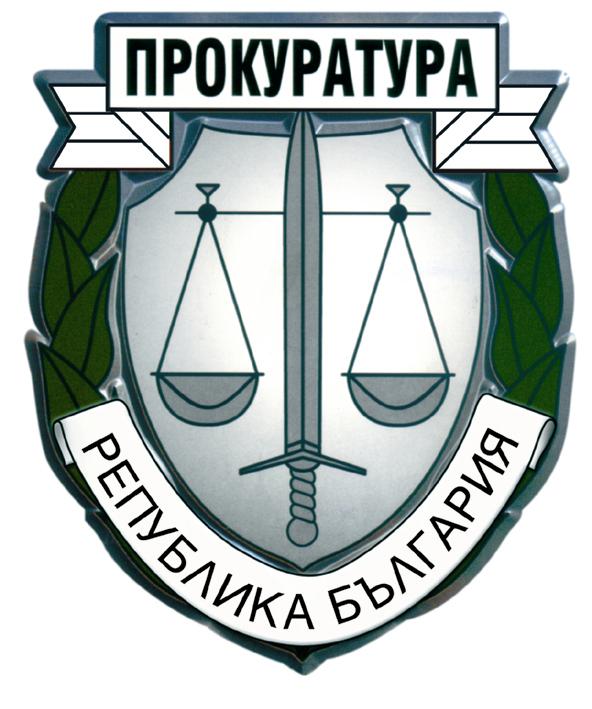 АПЕЛАТИВНА    ПРОКУРАТУРА - ВАРНАгр. Варна, пл.”Независимост” № 2 ет.3			                 тел.: 052/604-211e-mail: ap@vn.prb.bg		                      	            	               факс.: 052/609-404УТВЪРДИЛ:	АДМ. РЪКОВОДИТЕЛ -АПЕЛАТИВЕН  прокурор:                         / Ружа Големанова /16.07.2013г.ТЕХНИЧЕСКО ЗАДАНИЕНАОБЩЕСТВЕНА ПОРЪЧКА С ПРЕДМЕТ: „ПРЕДОСТАВЯНЕ НА УСЛУГИ ОТ СЛУЖБА ПО ТРУДОВА МЕДИЦИНА ЗА НУЖДИТЕ НА  АПЕЛАТИВНА ПРОКУРАТУРА ГР.ВАРНА”Предмет на обществената поръчкаПроцедурата включва предоставяне на услуги от Служба по трудова медицина за нуждите на Прокуратура на Република България - Апелативна прокуратура гр.Варна.Място на изпълнение на дейностите Услугите, предоставени от Служба по трудова медицина, ще се осъществяват на следния адрес: гр.Варна, пл.”Независимост” № 2, ет.3.Персонал Включва персонала на Апелативна прокуратура гр.Варна –28 ( двадесет и осем ) човека. Посочената от възложителя обща численост на персонала подлежи на промяна по време на изпълнение на поръчката,  след изрично писмено уведомление от Възложителя при структурни промени или при напускане и назначаване на магистрати и служители.Спецификация на услугатаУслугите, предмет на настоящата обществена поръчка се предоставят от службата по трудова медицина, в съответствие със следната техническа спецификация:Изготвяне и предоставяне на Оценка на риска за здравето и безопасността на работещите, включваща оценка на работните процеси,оборудването, помещенията, работните места, организацията на труда, използваните материали/консумативи, факторите на работната среда и работния процес, определяне на изложените на риск работници и служители.Оценката на риска следва да се извърши по следната методика:Групиране на работниците и служителите по длъжности и работни места, анализиране и класифициране на основните трудови дейности;Определяне и анализ на опасностите при извършване на трудовите дейности;Определяне източниците на опасност и изложените на тях лица;Определяне елементите на риска (вероятност, честота, тежест) и степента на риска;Планиране на мерки за елиминиране или ограничаване на риска. Дейността приключва с предоставяне на Оценка на риска за всички работни места, включваща изготвените анализи, работни карти и препоръки за елиминиране, ограничаване и предотвратяване на риска. Разработване на Програма за предотвратяване, намаляване, ограничаване и контрол на риска, съвместно с представители на работодателя и Групата по условия на труд.Изготвяне на Становище за извършване на специализирани замервания на факторите на работната среда и работните процеси (микроклимат, изкуствено и естествено осветление, електро-измервания и други).Анализ и последваща оценка на ефикасността на предприетите мерки за предотвратяване, намаляване, ограничаване и контрол на риска.Разработване на препоръки за преустройството на работните мяста, организацията на труда и трудовото натоварване на работещи, които се нуждаят от специална закрила.Разработване на програми за обучение и провеждане на специализирани обучения по правилата за осигуряване на здраве и безопасност при работа:обучение на ръководството, ГУТ и лицата провеждащи инструктажите;обучение по правилата за оказване на първа помощ, самопомощ и взаимопомощ;обучение на работещите за здравните рискове, свързани с работата.Всяко обучение приключва с предоставяне на отчетен документ (удостоверение, протокол, доклад или друго).Разработване на мерки за прилагането на нормативните актове, свързани с осигуряване на здравословни и безопасни условия на труд, приложими за  дейността на Апелативна прокуратура гр.Варна.Изготвяне на списък с приложимите нормативни документи и анализ на степента на съответствие с изискванията им.Изготвяне и предлагане на правила и инструкции за осигуряване на безопасност и здраве при работа.Консултиране и подпомагане дейността на Групата по условия на труд и Органа за безопасност и здраве при работа.Наблюдение, анализ и оценка на здравното състояние във връзка с условията на труд на всички обслужвани работещи обхващащи:Изготвяне на заключение за пригодността на работещия да изпълнява даден вид работа, съгласно приложение № 4 на НАРЕДБА № 3 от 28.02.1987 г. за задължителните предварителни и периодични медицински прегледи на работниците. Предоставяне на заключението на работодателя и на работещия при кандидатстване за работа;Уведомяване на избрания общопрактикуващ лекар за заболяване или отклонения във физиологичните показатели на работещи, които се нуждаят от диагностично уточняване или лечение;Анализ на здравното състояние на работещите и връзката му с условията на труд, в съответствие с Приложение № 5 на НАРЕДБА № 3 от 28.02.1987 г. за задължителните предварителни и периодични медицински прегледи на работниците, въз основа на:резултатите от извършените предварителни и периодични медицински прегледи и изследвания; информация за временната неработоспособност по данни от копия на болнични листове, предоставени от работодателя;информация за трайната неработоспособност по данни от работодателя и/или от работещия;информация за регистрирани професионални болести по данни от работодателя и/или от работещия;информация за трудовите злополуки по данни от работодателя и/или от работещия.Анализът на здравното състояние се предоставя на Възложителя и на Регионална инспекция по опазване и контрол на общественото здраве от Службата по трудова медицина на най-късно до 30 юли на съответната година за предходната година.Разработване и предоставяне на Предложение, включващо:списък на професиите и длъжностите, при които работещите подлежат на задължителни периодични медицински прегледи и изследвания;вида на медицинските специалисти, извършващи прегледите и необходимите изследвания;честотата на провеждане на периодичните медицински прегледи и изследвания;вида на медицинските специалисти, извършващи предварителните медицински прегледи и изследвания за преценка на пригодността на работещите при постъпване на работа (по групи професии, съобразно идентифицираните опасности при различните трудови дейности;актуализиране на картите за предварителен медицински преглед.)Създаване и поддържане на здравни досиета на всеки работещ на електронен и хартиен носител. Към здравното досие да се съхраняват копия на карта за предварителен медицински преглед, резултати и заключения от задължителния периодичен медицински преглед, заключения на службата за пригодността на работещия да изпълнява даден вид работа, експертни решения на териториалните експертни лекарски комисии (ТЕЛК), Националната експертна лекарска комисия (НЕЛК), разпореждане на териториалното поделение на Националния осигурителен институт (НОИ) за приемане на злополука за трудова, когато такива документи са налични.Участие в състава и заседанията на комисиите по трудоустрояване, в комисиите за разследване на трудови злополуки и професионални заболявания, изготвяне на препоръки към Комисиите по трудоустрояване и други комисии и/или работни групи по въпроси, свързани със здравословни и безопасни условия на труд.Оценка на стреса на работното място и ефектите върху физическото и психическо здраве на работещите, както и на мерките за намаляване и предотвратяване на стреса. Писмени препоръки за намаляване на стреса.Разработване на предложение за физиологичен режим на труд и почивка и последваща оценка на ефективността от прилагането му.Консултиране на работодателя при изготвянето на декларации, заповеди, разпореждания и други приложими документи, регламентиращи дейностите по осигуряване на здравословни и безопасни условия на труд в съответствие с приложимото законодателство.Участие в мероприятия, провеждани от възложителя и свързани с осигуряване на здравословни и безопасни условия на труд - информационни кампании, вътрешни обучения и други.Подготовка на документи за проверки от Инспекциите по труда, участие при изпълнение на предписанията от проверките.Изготвяне и представяне на отчет за извършените дейности за всяко тримесечие от срока на действие на договора.Приложимите технически спецификации по чл.30, ал.1 от ЗОП и нормативните актове, които поставят изисквания към обслужването на магистратите и служителите от Служба по трудова медицина, които не са включени в техническата спецификация по т.1.1. до 1.18., както следва:(а) Закон за здравословни и безопасни условия на труд;(б) Наредба № 3 от 25 януари 2008г. за условията и реда за осъществяване дейността на службите по трудова медицина;(в) Наредба № 5 от 11 май 1999г. за реда, начина и периодичността на извършване на оценка на риска;(г) Закон за задълженията и договорите;(д) Наредба №7 от 23.09.1999г. за минималните изисквания за здравословни и безопасни условия на труд на работните места и при използване на работното оборудване. Дейностите по т.1.1. до т.1.19. ще се извършват през цялото времетраене на срока на действие на договора, по предварително съгласуван график, представен от Изпълнителя в срок до 14 календарни дни от сключването на договора за обществена поръчка.Обща численост на персоналаОбщата численост на персонала в Апелативна прокуратура гр.Варна е 28 ( двадесет и осем ) човека. Посочената от възложителя обща численост на персонала подлежи на промяна по време на изпълнение на поръчката.Изпълнението на услугата следва да бъде извършвано в съответствие с българското законодателство.Техническите изисквания следва задължително да залегнат в техническата оферта на участника, която представлява неразделна част от договора. Предложените услуги от участника трябва напълно да отговарят на техническата спецификация.Техническото предложение следва да съдържа подробно описание на начина за изпълнение на поръчката, в съответствие с изискванията на Възложителя, посочени в настоящата глава от документацията.Изискванията по техническата спецификация се считат за задължителни минимални изисквания към офертите. Неспазването им води до отстраняване на участника от процедурата.График на дейноститеУчастниците представят график за изпълнението на дейностите по договора в срок до 14 (четиринадесет) дни от сключването на договора.Срок за изпълнение на поръчката.Изпълнителят следва да осигури изпълнението на услугата, предмет на настоящата обществена поръчка за срок от 12( дванадесет) месеца.Изпълнението на услугата следва да бъде извършвано в съответствие с българското законодателство. Изисквания към участниците за техническите възможности и/или квалификация, включително нужните сертификати или други документи.Участниците следва да са регистрирани като Служба по трудова медицина в Министерство на здравеопазването, съгласно чл. 25в от Закона за здравословни и безопасни условия на труд и чл.8 от Наредба №3 от 25.01.2008г. за условията и реда за осъществяване дейността на службите по трудова медицина. За доказване на изискването участниците трябва да представят заверено копие от документа за регистрация като Служба по трудова медицина в Министерство на здравеопазването, издаден от министъра на здравеопазването или упълномощено от него длъжностно лице;Участниците следва да са изпълнили през последните три години– 2010, 2011 и 2012, минимум три договора с предмет, сходен с предмета на настоящата поръчка и с оглед на изпълнението им да са дадени препоръки за добро изпълнение. За доказване на това обстоятелство участниците следва да представят списък по образец, утвърден от Възложителя , с изпълнени от тях договори;Участниците следва да посочат лицата, които ще отговарят за извършването на услугите като представят за същите заверено копие от документи (дипломи, удостоверения и др.), удостоверяващи необходимото образование и професионална квалификация, съгласно минималният състав на службите по трудова медицина по чл.6 от НАРЕДБА № 3  от 25.01.2008г.за условията и реда за осъществяване дейността на службите по трудова медицина;За предоставяне на услугите от участниците се изисква да имат представителство в административна област Варна.Критерии за оценка на постъпилите оферти за изпълнение на услугата -„най-ниска цена".Цената за изпълнение на поръчката се определя на база цената, посочена в ценовата оферта за обслужване на един работещ месечно, умножена по броя на персонала посочен в документацията за участие и полученият резултат се умножи по числото 12 – срока на действие на договора.Цената се определя по следния начин:Т=Т1*28*12, където Т = предложената цена от  участника за изпълнение на поръчката; Т1 = предложената цена от участника за обслужване на един работещ за един месец;28 = общата численост на персонала на Възложителя към датата на Решението за откриване на процедурата;12 = срок на изпълнение на поръчката в месеци.Офертата, в която е посочена най-ниска цена за изпълнение на поръчката се класира на първо място.Когато най-ниската цена се предлага в две или повече оферти, комисията провежда публично жребий за определяне на Изпълнител между класираните на първо място оферти.Възложителят заплаща стойността на извършените услуги на тримесечие. Стойността се определя, като се умножи цената за обслужване на един служител за един календарен месец по числеността на служителите към последно число на съответният отчетен месец и полученият резултат се умножи по три. В случай, че услугите не са предоставяни през цялото тримесечие, се заплаща пропорционално за дните, през които са били предоставяни. В този случай сумата се изчислява, като общо дължимата сума за съответният тримесечен период се раздели на броя на дните в тримесечието и полученият резултат се умножи по дните, през които са били предоставяни услугите.Начин на плащане – по банков път с платежно нареждане в български лева по банкова сметка на Изпълнителя. Плащането се извършва в срок до 10(десет) работни дни след представяне на фактура от Изпълнителя на поръчката.Възложителят не предвижда възможност за представяне на варианти на офертите.Гаранцията за участие в процедурата е както следва: 1%(един процент) от прогнозната стойност на поръчката.Главен счетоводителНа Апелативна прокуратура – Варна:					/ Веселка Янкова /